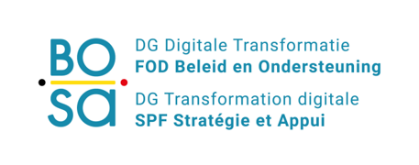 BeStAddress User GuidePart 3: MFT servicesDate : 27/10/2023Version:  3.0Version HistoryInstructions for maintaining the document: In case a new XSD is implemented change the reference in par.  2.2 , “S3–9 - FullDownloadService”.ConventionsContact informationAll BeSt services are subject to the latest BOSA FSB Terms & Conditions, such as described in this document. The document describes the governance principles of the BOSA Service Bus as well. Table of contentsVersion History	iConventions	iiContact information	iiTable of contents	iiiGlossary	51	Introduction	61.1	Intended Audience	61.2	Available documentation	6Purpose of this document	62	MFT Services	72.1	General information	82.2	S349 - FullDownloadFileService	92.3	S350 – AddressMutationsFileService (Not implemented yet)	122.3.1	Types of mutations	132.3.2	Cascade mutations	172.3.3	Mutations data structure	182.3.4	Structure of mutations records	222.3.4.1	Add & update address	222.3.4.2	Add & update streetName	252.3.4.3	Add & update municipality	272.3.4.4	Add & update partOfMunicipality	282.3.4.5	Add & update postalInfo	292.3.5	Processing mutations : sequence	312.3.6	Results in mutations file by type of change	322.3.6.1	New address	332.3.6.2	Change to address fields houseNumber, BoxNumber, geo coordinates or status	342.3.6.3	Administrative corrections to address fields houseNumber, BoxNumber or geo coordinates	362.3.6.4	New address component: Streetname, Municipality, PostalInfo or PartOfMunicipality	372.3.6.5	Change to the value of a field of an AddressComponent	382.3.6.6	Replacement of an AddressComponent	392.3.6.7	Administrative correction to an AddressComponent	402.3.6.8	Changes to an address due to a change to its Streetname or PostalInfo or partOfMunicipality component	412.3.6.9	Changes to Address due to a change to its municipality component	422.3.6.10	Changes to streetName due to a change to its municipality component	432.3.6.11	Split of an AddressComponent of format A = A+B	442.3.6.12	Split of an AddressComponent  of format D = E+F	452.3.6.13	Merge of an AddressComponent  of format K+L = K	462.3.6.14	Merge of an AddressComponent  of format P+Q = R	472.4	SXXX – StructuralAnomalyFileService (Not implemented yet)	482.5	Error situations	523	Open Data	533.1	Full download files	533.2	Mutation files (Not implemented yet)	534	Known issues	544.1	Flanders region	54Document Information	55General	55Approbation	55Distribution	55List of FiguresFigure 1, ‘Full download data structure’	10Figure 2, ‘Mutations file data structure XSD v24.2’	19GlossaryThese are terms specific to this document, general terms known inside the BeSt environment are not added.IntroductionBeSt stands for “Belgian Streets”. The BeSt services provide address information on a federal level based on  the three regional address master data sets from Brussels, Flanders and Wallonia.BeSt was developed based on the agreement from 17 juli 2019 between the Federal government, the Brussels region, the Flanders region and the Walloon  region on how to reference and link address data.In addition, the following organizations have participated in the development and implementation of BeSt:The National Geographic Institute (NGI) The General Administration of the Patrimony Documentation (AAPD) from the FPS FinanceThe National Registry (NR) from the FPS Internal AffairsStatistics Belgium from the FPS EconomyThe Crossroad Bank for Enterprises (CBE) from the FPS EconomyThe Directorate general Security and Prevention from the FPS Internal AffairsThe FPS Governance and Support (BOSA)The Agency for Administrative Rationalization (DAV)The supplier of the universal postal servicesIntended AudienceThis document is intended for any analyst or developer who wants to make use of the BoSa BeSt Address services. Available documentationThe next table provides an overview of the documentation available:Purpose of this documentThis document describes the BeSt Managed File Transfer Services (MFT services). The MFT services allow the user to download address information by means of files. The MFT services are aimed at customers that want to download a lot or all address information or that want to maintain a local copy of the addresses in their own database.For an overview of the BeSt application, please refer to the document “1. BeSt_Userguide_INTRO_and_DATA”.MFT ServicesThe following MFT services are available.The MFT services fetch their information from the BOSA address database that is a copy of the authentic sources of the regions. For an overview of the complete process, please refer to “1. BeSt_Userguide_INTRO_and_DATA”Below, these services are described in further detail.General informationAvailability to the ConsumerDownload for registered usersThe files will be available to registered users on the BOSA server for downloading at the following time: Important: it is necessary that every client that uses the Full Download uses the mutations . All the changes that were made during the week (between two full download dates) will be available in the mutations these are necessary to keep one’s own address database up-to-date.Download from Open Data websiteThe full download will be available on the Open Data website at the following time:The AddressMutationsFileService and the StructuralAnomalyFileService are not available on the OpenData platform.Retention PolicyBOSA keeps the BeSt download files available for 30 days.Processing of Region files by BOSABOSA will pick up 1 full download per week on Sundays from 23:00 PM from each of the regions.BOSA will pick up mutations on a daily basis (week days) from 23:00 onwards from each of the regions.BOSA does not delete the files from the region pick-up sites.BOSA processing of Region files encompasses: validate the files are conform with the XSD’supdate the BOSA consolidated address database based on the mutations received and enrich it with history informationzip the files into a single zip file for downloading by consumersAs the files are processed in the night, it is assumed that no mutations can occur during the update window.S349 - FullDownloadFileServiceMain functionalityThis service allows a user to download by means of MFT a zip file that contains one file for each entity of the BeSt data model per region. These files contain for each Region the latest versions of the following entities: municipalitiesstreetnamesaddressespartofmunicipalities (Wallonia only)postalinfoEach region produces 4 or 5 separate files containing the latest version of that specific entity. If on a certain day, no files would be received from a region for one or more entities, BOSA will place the previous version received in the BeSt full download for those entities.Data Structure of filesThe files are structured based on the BeSt address data model presented in the Best user guide part 1,  “BeSt_Userguide_INTRO_and_DATA”, but in a slightly different manner: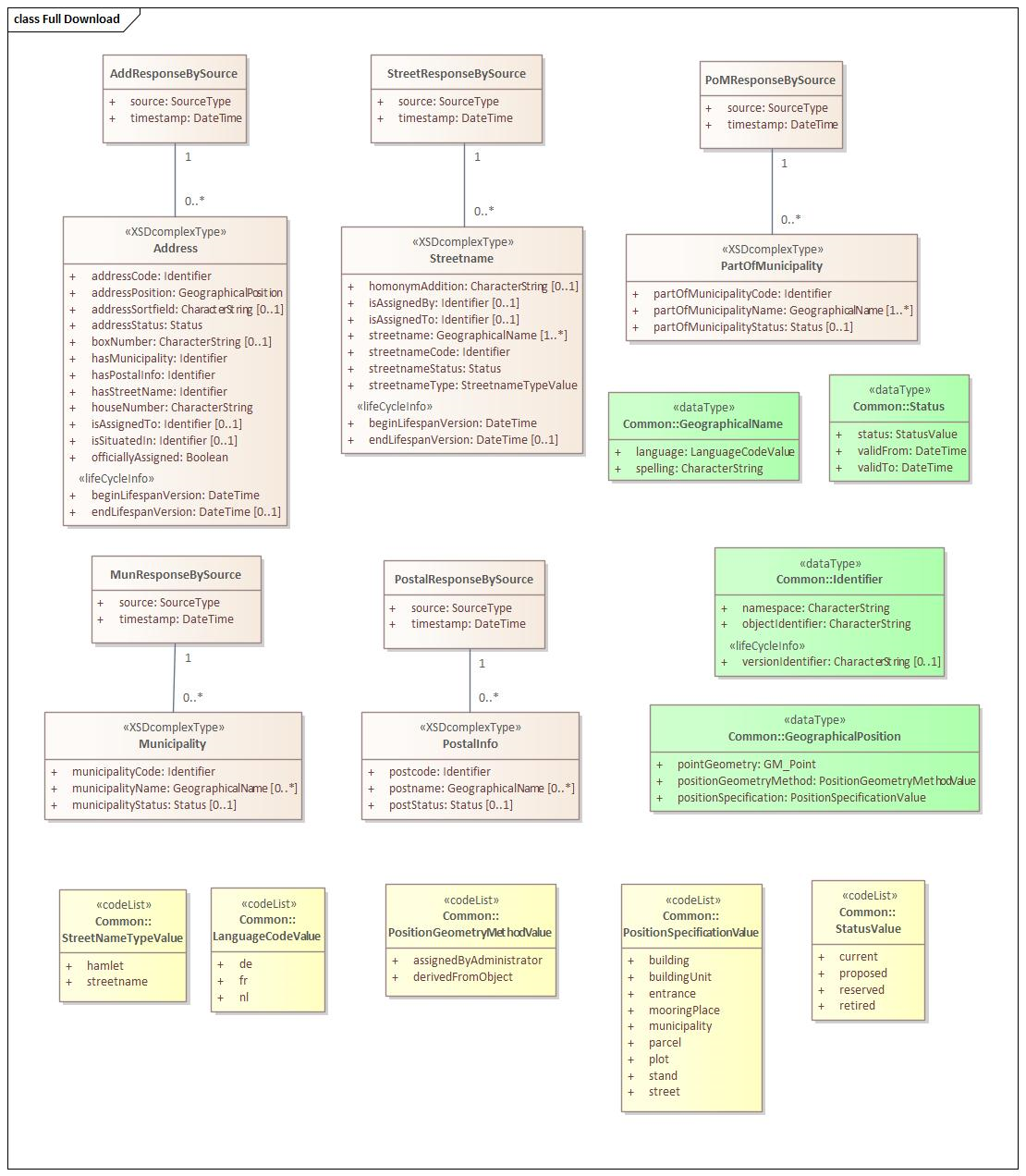 Figure 1, ‘Full download data structure’Currently, the XSD file used has version 23.3.1File Naming ConventionsRegion filesEach region produces 4 separate files: The name of the files follows the following convention: RegionName+ entity + date + coordinate-system (e.g. L72)Example for Brussels:BrusselsAddress20190319L72.zipBrusselsMunicipality20190319L72.zipBrusselsPostalinfo20190319L72.zipBrusselsStreetname20190319L72.zipThere is one additional file that only Wallonia provides, but not the other regions: WalloniaPartOfMunicipalityxxxxxxxx.zipBOSA filesBOSA combines the zipfiles from the 3 regions into a single zipfile. The naming convention for BOSA’s zipfile is:	BeStAddress_FDBelgium20200319.zipS350 – AddressMutationsFileService (Not implemented yet)This service allows the user to download address mutations.Mutations are “Add” and “Update” transactions to an individual record of any kind (addresses, streetNames, Municipalities, PostalInfo, partOfMunicipality).In a first stage, only mutations for streetName and Address will be available.Each region creates a mutations file on a daily basis (weekdays) which contains all mutations of that region for that day. Bosa combines these 3 files into 1 a single zip file. In case a region has no mutations file on a certain day, the combined file will contain no data for that region that day. (Mutations will be reported only once)The mutations files are made available on a daily basis and users can use them as a complement to the weekly full download to keep their own address database up to date on a daily basis.Notes:An individual mutations record concerns 1 version of a BeSt Object.partOfMunicipality is only provided by Wallonia (not used in Brussels or Flanders)For Flanders, BOSA creates a standard mutations file based on sync feed events made available by Flanders; The consumer will receive standard mutations for Flanders as is the case for the other regions.When comparing the mutations data with the full download data, there are 2 important differences:The mutations file contains also records that are no longer valid (retired, validTo filled in).The data in the mutations file includes predecessor and successor identifications: they tell the history of entities.File naming conventionsRegion filesEach region provides a zip file with a single XML file containing the mutations for both Address and streetName.Brussels_M_20221208.zip containing Brussels_M_20221208.xmlFlanders_M_20221208.zip containing Flanders _M_20221208.xmlWallonia_M_20221208.zip containing Wallonia _M_20221208.xmlBOSA fileThe BOSA mutations file will contain the 3 region mutations zip files. The naming convention for BOSA’s zipfile is: BeStAddress_MBelgium20221208.zipTypes of mutationsA mutation is the creation of a new record or the update of an existing record. The latter includes the archiving of a record by adding a “validTo” date. AddAn ‘Add’ element transaction occurs when:a new object is created in the real world, e.g. new address, new address component (Streetname, Municipality, PostalInfo, PartOfMunicipality) or a new version of a StreetnameA new object is created as a consequence of a change of one or more data elements in that same object (e.g. status change, name change, etc.)
UpdateUpdates occur for entities that already exist. The identifier of the entity should already be present in your database, it is not created today.Examples: Changes to Address Change of the BeStIdentifier of a componentMunicipalityPostalInfoStreetnamePartOfMunicipalityChange of the value of an fieldhouseNumberboxNumberaddressPosition (coordinates)Change of status Replacement of the entire objectChanges to Address Components (Streetname, Municipality, PartOfMunicipality, PostalInfo) Change of field valueChange of status Replacement, Split or Merge of objectsUpdates on PredecessorSuccessorExamplesExample 1: A new street is createdEvents: first, the name is set and reserved and later accepted by the local government. The result in the mutation file on 2/11/2009 will contain following data.The result in the mutation file on 02/01/2010.Example 2: Addresses are replaced by other Addresses with a new houseNumberThis will result in a new BeSt-IdentifierThe result in the mutation file will contain following data Example 3: a street gets renamedThe result in the mutation file will contain following data as an ‘Update’ elementCascade mutationsCascade mutations are mutations that occur in an object due to a mutation in another, linked object. The next table shows how a change in one BeSt objects can result in changes in other BeSt objects.(*) These are small changes applied to a string where a human being can unambiguously conclude that the same thing is targeted (spelling/typo/cosmetic corrections, but no fundamental change). Corrections on address are still under investigation with the (**) FL updates version of Municipality but does not update the address (as in their applications, the version ID is not part of the unique key in their system) but We do so we send an update of the address with the new versionId of the Municipality but no new version of the address.(***) Possible future inputMutations data structure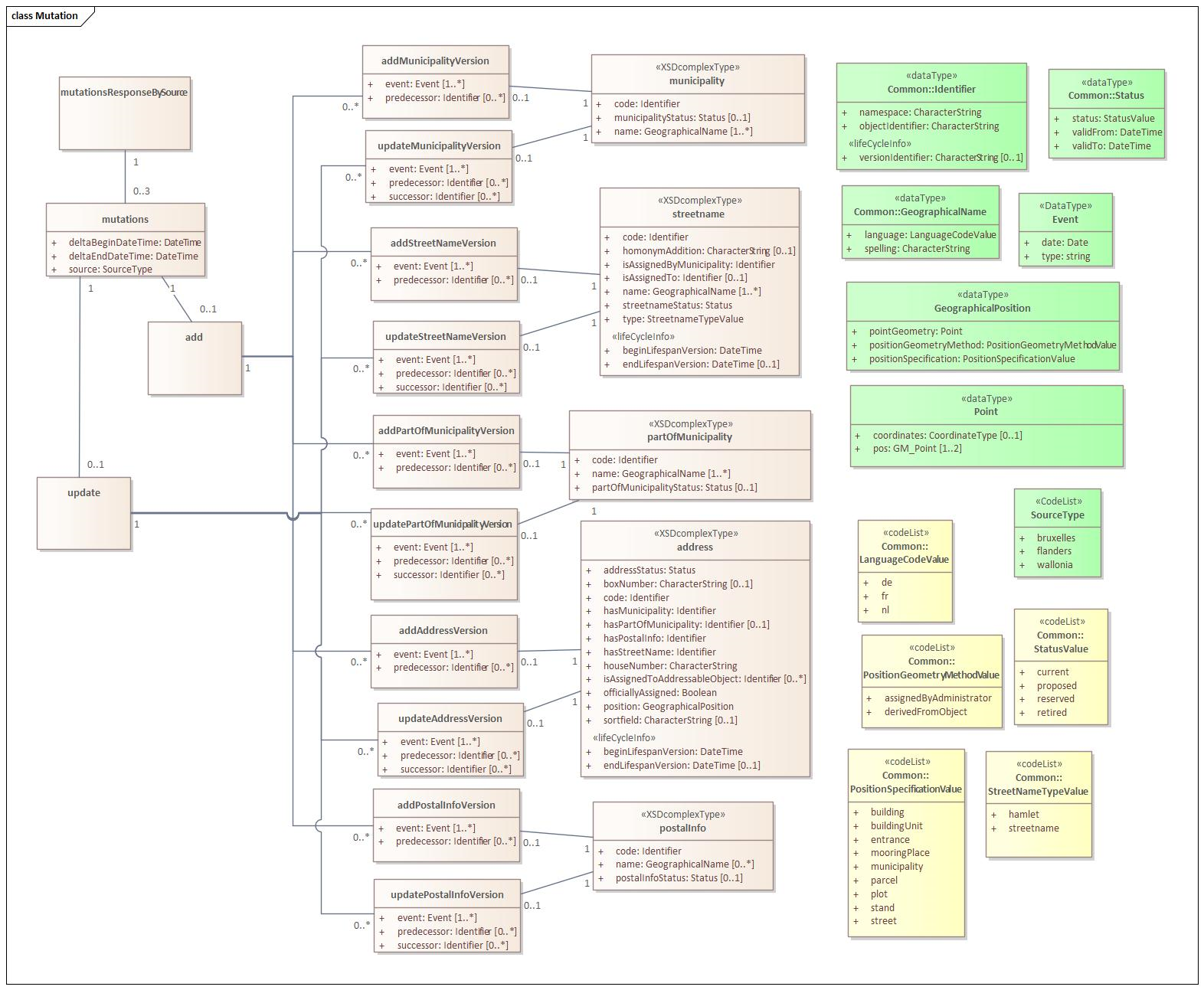 Figure 2, ‘Mutations file data structure XSD v24.3’Types of records in the XSDAdd Data provided: BeSt-Identifier is completely filledAll fields are filledAll BeSt-Identifiers of its components are completely filledStatus is filled in for Address and StreetnamevalidFrom date is filled inList of all Predecessors for the object for this event (if applicable)EventDateAdditional data provided depend on the availability of the data from region:status for Municipality, PartOfMunicipality, PostalinfoEventTypeUpdateData provided:  The  BeSt-Identifier is completely filled inAll fields are filled inAll BeSt-Identifiers of its components are completely filled inStatus is filled in (for Address and Streetname)validFrom date is filled invalidTo date (if applicable)List of all Successors for the object for this event ( if applicable)List of Predecessors for the object for this event ( if applicable)EventDateAdditional data provided depending on availability from region:status for Municipality, PartOf Municipality, PostalinfoEventTypeValidity rules for dataThese are rules that the XML adheres to. They are enforced by the regions.When a replacement happens of an Address or an Address Component (new version), neither a time gap nor a time overlap is allowed with regards to the validity periods of the objects involved:
Between the validTo date of the replaced object and the validFrom date of the replacing object there should be no gap. E.g.: The boxNumber of Address 1 is changed on 01/01/2010
Address A version1 (V1) is replaced by Address A version 2 (V2)
The validTo date of Address V1 will be set to 01/01/2010  and the validFrom date of Address V2 will be set to 01/01/2010
This means that up to 31/12/2009 23:59:59 Address V1 was the correct Address for the object and as of 01/01/2010 00:00:00 Address V2 will be the correct Address for the object.When there is a Split or a Merge of an Address component, no time gap is allowed between the validity periods of the objects, but a time overlap is possible:E.g.: Streetname1 and Streetname2 are existing since 01/01/2000 .
The Streetname1 is Merging with Streetname2 on 01/01/2011 (Streetname1 ceases to exist)
The validTo date of Streetname1 will be set to 01/01/2011 but the validFrom date of Streetname2 still is 01/01/2000, this will not change.An Object with ‘Retired’ status will only occur when it doesn’t exist anymore in the ‘real world’. E.g.: 
- when you have a Streetname Kapelstraat and Kerkstraat and where these streets are situated, they decide to make a new area with new streets then the Kapelstraat and Kerkstraat will stop existing and get the status retired. The same with a building when the building is destroyed, and 3 apartments will be created. so not a administrative change.- A Municipality is retired when it merges with or splits into another Municipality and is not used anymore.When a replacement, split or merge occurs, all involved object changes (Address and its components) will arrive in the same file (if possible):When a Streetname, Postalinfo or PartOfMunicipality record is no longer valid (validTo date is filled in ), all Addresses referring to this record will be updated as well.When a Municipality record is no longer valid (validTo date is filled in ),  all Addresses and Streetnames referring  to this Municipality record will be updated as well.When an Address Component is no longer valid (filled validTo) then all Addresses with reference to this component should be no longer valid (filled validTo).
e.g. In case of a Streetname change, all Addresses referring to that Streetname will have an event that indicate an Address change.
When due to asynchronous processing of data it is possible not all information is sent the same day this can result in a missing link between old and new record. In 99.99% this will be resolved the next day with updates to these records.
An administrative correction will be reported with the eventType ‘CORRECTION’. For all other records this field will be blank in de first phase. It might be this will be filled later on.
If the AddressableObjectId is known we will send in the field isAssignedTo of the Address element. For the time being it is only for Flanders and informational. It will only contain namespace and objectIdentifier.Structure of mutations recordsAdd & update addressAdd & update streetNameAdd & update municipalityAdd & update partOfMunicipalityAdd & update postalInfoProcessing mutations : sequenceWhen processing mutations, the correct sequence has to be observed.For referential integrity reasons (during for the mutation processing), the XML is built up in a particular order.
First the Add elementsMunicipalityPartOfMunicipalityPostalInfoStreetNameAddressThen the UPD elementsAddressStreetNamePostalInfoPartOfMunicipalityMunicipalityIn no case, the processing of a record can introduce a referential error by referring to a record that still must be added.Examples:A new address is added in a new street. So, first the new street has to be processed before the new addresses can ber processedWhen a Municipality is replaced by another.
You first replace all Addresses belonging to the replaced Municipality (and Streetname) with the Addresses linked to the current Municipality (and Streetname), After this is done, you do the same for the Streetnames before you replace the Municipality itself.An “Add” record contains the predecessor (if it exists). This indicates which record was it’s predecessor.The “Update” records contains predecessors and successors. This allows to construct a historty chain.Example: A StreetName gets a name correction. StreetName with identifier “1” version “1” is corrected into a new version with identifier “1” and version ”2”.The following data (schematic) mutations are provided:Results in mutations file by type of change This section explains how the different types of changes (new address, update of an address, new address component, update of address components) will result in mutations records.Examples include fields filled with possible values.ConventionsIn case a new object is createdThe term “previous” refers to the initial object that will become inactive after the mutations are processedThe term “next” refers to the object that will replace the previous object and will become active after the mutations are processedComponentAs defined in the glossary, this term is used to refer to a sub-part of an Address or streetName. The following are all address components:MunicipalitypartOfMunicipalitypostalInfoStreetNameStreetName only has one component, i.e the municipalityNew addressWhen a municipality has a need for a new address to identify a location ( buildingunit, parcel, moorplace, ….), a new address will be created without any link to a previous address. 
The possible reason for creating new addresses is that the municipality wants to link an addressable object (building unit or parcel) an address and since that building unit or parcel is new, the address is new as wellExamples:a new parcel is createda number of building units are destroyed and are replaced by other building units. These are also a new addresses with no links to previous building unitsChange to address fields houseNumber, BoxNumber, geo coordinates or status When a change to any of these fields is made, the BeStidentifier of the address changes, which indicates that a replacement of an address has happened. The application will provide following mutations:an upd element for the previous address stating this one is no longer valid and a link to the successor. an add element for the next address including the predecessor with the link to the previous address.This makes it possible to replace the previous address with the next address in all your systems.

Expected result
Alternative results of the changes to address field(s) (Flanders region)
Due to asynchronous handling of events in Flanders it is possible that the link between previous address’ BeSt id and the next address’ BeStid is not yet known. Is this case, the predecessor and successor information will not be sent at the time the change happened but updates will be sent with a delay of 1 day.
The next day, the mutations file will include following records:
Due to missing information in the Flanders application about links between physical locations of mooring places and trailer parks, BeSt. will not yet be able to provide the predecessor and successor for these. A solution remains to be worked out with Flanders.
 Administrative corrections to address fields houseNumber, BoxNumber or geo coordinatesIn case of an administrative correction, the person who made the change identified that change as a “correction” (= special type of change in the applications of the municipality).When an administrative  correction to any of these fields is made, the BeStidentifier of the address changes. The application will provide following mutations:an upd element for the previous, incorrect address stating this one is no longer valid and a link to the successor. an add element for the corrected address including the predecessor with the link to the previous address.To distinguish such “correction” from a “true change”, BeSt will set eventtype = ‘CORRECTION’ in the add element.

Expected result:New address component: Streetname, Municipality, PostalInfo or PartOfMunicipalityWhen an address component is created without any link to previously known components this is defined as a new address component.
Expected results for the address component:Change to the value of a field of an AddressComponentThis section applies for all addressComponents. Below, an examle is given for the addressComponent streetName. When a change is made to an AddressComponent field (e.g. to a field of the adress component streetName), the BeStidentifier of the addressComponent changes.The BeSt application will provide following mutations (example given for  a change to the name of a street):an upd element for the previous streetName stating that it is no longer valid (validTo date filled in) and a link to the successor. an add element for the next streetName including the predecessor with the link to the previous StreetNameExpected result for the addressComponent (streetName)This makes it possible to replace the previous streetName with the next streetName in all your systems. Note:The change to an addres-component field can be to a field known to BeSt or to another field in the region application that is unknown to BeSt. In the latter case, the result will be that there is an Upd of the previous record and an Add of the new record as above; however, the Add will only have a new BeStidentifier and all other fields remaing unchanged. This can happen to every address component.Expected result for the affected addressesSince the BeStIdentifier of the streetName changes, the streetName BeStIdentifier in all addresses of that street will be updated. The resulting mutations for addresses are described in section 0 for streetName/postalinfo and partOfMunicipality changes and in section 0 for municipality changesReplacement of an AddressComponent When an AddressComponent  is replaced due to a name change, the BeStidentifier of that AddressComponent changes. The BeSt application will provide the same mutations as described in the previous paragraph.Administrative correction to an AddressComponentWhen a correction is made to the name of an address component, the BeStidentifier of that address component changes. The BeSt application will provide following mutations:an upd element for the previous address component stating that it is no longer valid (validTo date filled in) and a link to the successor. an add element for the next address component including the predecessor with the link to the previous address componentTo distinguish such “correction” from a “true change”, BeSt will set eventtype = ‘CORRECTION’ in the add element.In some cases, no new version is made of the record, then the consumer only receives an Upd for the address.
The expected result for the Address component:Impact on addresses linked to the address componentSince the BeStIdentifier of the streetName changes, the streetName BeStIdentifier in all addresses of that street will be updated. The resulting mutations for addresses are described in section  2.3.6.8 for streetName/postalinfo and partOfMunicipality changes and in section  2.3.6.9 for municipality changesChanges to an address due to a change to its Streetname or PostalInfo or partOfMunicipality componentAny change that happens to a component element (other than municipality) will result in a change of the BeStidentifier of that component and in a change of the BeStidentifier of the address records that are linked to the changed component. The result is a replacement of these addresses.Expected result:Changes to Address due to a change to its municipality componentIn case of a change to the municipality component, there are 2 possible outcomes for the addresses linked to that municipality:either there is an Add and an Upd as described in the previous paragraph or there is only an Upd  due to the fact that the BeStidentifier of the address doesn’t change but only the versionId of the reference to the municipality in the address (Flanders)The BeSt identifier of the address changesExpected result for the affected addresses:The BeStidentifier of the address doesn’t change.When a Municipality name has been corrected in Flanders, this will lead to a version update of the Municipality, but without new BeStidentifier for the addresses linked to that Municipality. (reason being that Flanders, internally in their system, does not use the versionIdentifier of the Municipality at Address level)Expected result for the affected addresses:The municipality BeStidentifier has changed and thus all addresses of that municipality will receive an update; however, their BeSt identifier will not changeChanges to streetName due to a change to its municipality componentThe logic applied here is analogous to the one for addresses in the previous paragraph.In case of a change to the municipality component, there are 2 possible outcomes for the streets linked to that municipality:either there is an Add and an Upd or there is only an Upd due to the fact that the BeStidentifier of the streetName doesn’t change but only the versionId of the reference to the municipality in the streetName (Flanders)The BeSt-identifier of the streetName changesThe expected result for the affected streetname elements:The BeStidentifier of the streetname doesn’t change.The municipality BeStidentifier has changed and thus all streetNames of that municipality will receive an update; however, their BeSt identifier will not change.The expected result for the affected streetname elements:
Split of an AddressComponent of format A = A+BWhen an AddressComponent is split as A = A+B, the BeSt application will provide following mutations:an upd element for the AddressComponent  A stating there is a successor (B); nothing else is updated since the AddressComponent A continues to existan add element for the new AddressComponent B including a reference to the predecessor (A). Expected result for the address componentImpact on addresses linked to the address componentFor the addresses that remain part of address component A, there is no change as the BeStIdentifier of A remains the same. However, the new address component B has a new BeStIdentifier.Since the BeStIdentifier of the address component B is new, the address component’s BeStIdentifier in all addresses linked to address component B will be updated. The resulting mutations for addresses are described in section  2.3.6.8 for streetName/postalinfo and partOfMunicipality changes and in section  2.3.6.9  for municipality changesSplit of an AddressComponent  of format D = E+FIn this case, the initial address component ceases to exist after the split and is split into 2 new address components.When an AddressComponent  is split as D = E+F, the BeSt application will provide following mutations:an upd for the AddressComponent  D stating there are successors ( E,F) and the validTo date is filled in, stating this address component D is no longer valid. add elements for the new AddressComponents E and F including a reference to the predecessor (D). The expected result for the address components:Impact on addresses previously linked to the address component DSince the BeStIdentifier changes for all addresses previously belonging to AddressComponent D, these addresses will receive an update of their AddressComponent BeStIdentifierThe resulting mutations for addresses are described in section  2.3.6.8 for streetName/postalinfo and partOfMunicipality changes and in section  2.3.6.9  for municipality changesMerge of an AddressComponent  of format K+L = KWhen a AddressComponent  is Merge as K+L = K, the BeSt application will provide following mutations:an upd element in for the AddressComponent  L stating there is a successor (K), the validTo date of L is filled in, stating that L is no longer validan upd element for the AddressComponent K  including a reference to the predecessor (L) The expected result for the address components:Impact on addresses previously linked to the address component L:Since the BeStIdentifier changes for a part of the addresses (the addresses of L that has now become a part of K), these addresses will receive an update of their AddressComponent BeStIdentifier. The resulting mutations for addresses are described in section  2.3.6.8 for streetName/postalinfo and partOfMunicipality changes and in section  2.3.6.9  for municipality changesMerge of an AddressComponent  of format P+Q = RIn this case, two initial address component cease to exist after they are merged into one new address component.When a AddressComponent  is merged as follows P+Q=R, the BeSt application will provide following mutations:. upd elements for the AddressComponents P and Q stating they now have a successor ( R), the validTo date for P and Q is filled in, stating they are no longer valid. an add element for the new AddressComponent R , including references to its predecessors( P,Q). Expected result for the address components:Impact on addresses previously linked to the address components P and QSince the BeStIdentifier changes for addresses previously linked to AddressComponent  P and Q, these addresses will receive an update of their AddressComponent BeStIdentifier. The resulting mutations for addresses are described in section  2.3.6.8 for streetName/postalinfo and partOfMunicipality changes and in section  2.3.6.9  for municipality changesSXXX – StructuralAnomalyFileService (Not implemented yet)Main functionalityBOSA will perform a number of validations on incoming address data from the regions to verify completeness and consistancy. These validations may produce a list of “structural” anomalies, that BOSA will report to the regions.Most of these anomalies are found when Bosa compares the full download with the BoSa database (weekly action). But also the BoSa processing of mutations can detect anomalies. All the anomalies for 1 region are collected in 1 weekly “structural anomalies file” that is send to the concerned region. These files will be available to download by any interested party.Types of anomalies“Missing element”An element is present in the full download but not in BoSa DB“Remaining active” elementAn element is still active according to the BoSa DB, but not present as such in the full download.“Delta element”The element is present in both systems (Full download and database)The content does not correspond.This test includes all fields, independent from the status.“Double active” elementElement with at least 2 versions that are not closed (no ValidTo date filled in)“Invalid reference” (Reference is pointing to element that is missing in the database)AddressStreetname invalidPostinfo invalidMunicpality invalidPart of municipality invalidPredecessor invalidSuccessor invalidStreetNameAssigned By Municipality invalidPredecessor invalidSuccessor invalidMunicipalityPredecessor invalidSuccessor invalidPostalInfoPredecessor invalidSuccessor invalidPartOfMunicipalityPredecessor invalidSuccessor invalid“Double history”Address with more than 1 predecessor / successor“Bad location”Address with empty or “0-0” position “Not De-activated”Active Address located in non-active street / municipality For Postcode and Part of municipality, this check is currently impossible because there is no status available.For Municipality, Bosa keeps a list of municiplaities that did merge in the past.Active Street in a non-active municipality See additional list of merged municipalities“Confusing municipality”An address and it’s street points to different municipalitiesAddress: has Municipalityhas StreetnameStreetnameAssigned by municipalityStatus ReplacementA record is found where the status did change within this same version.Unknown namespacesVerify that the namespace exists in the list of accepted namespaces.Incorrect enumerationCertain fields should have a certain value. We accept anything, so this must be checked.Incorrect TimeLineValidFrom > ValidTo or BeginlifeSpanVersion > EndLifeSpanVersion (if filled)File layoutThe structure of the file: elementTypeEnumeration of possible elements:“M” Municipality“O” Part Of Municipality“P” PostalInfo“S” streetName“A” addressAnomalyCodeInteger value, identifying the anomaly.AnomalyNameThe name of the anomaly as it is introduced in types of anomaliesRegionEnumeration: F: FlandersB: BrusselsW: WalloniaMunicipalityThe postcode or Niscode of the municipality where this error is foundBeStIdBeStId of the anomaly record Combination of namespace / objectIDentifier / versionIdentifieradditionalParametersMany anomalies have specific attributes. Not every anomaly needs the same attributes to explain the anomaly. We try to inform the receiver as good as possible about all information concerning the anomaly. Additional information of the anomalies“Missing element”AnomalyCode: 1AdditionalParameters: none“Delta element”AnomalyCode: 2AdditionalParameters: List of differences, structure [name;value full download, value DB]“Double active” elementAnomalyCode: 3 AdditionalParameters: List of versions“Double history”AnomalyCode: 4AdditionalParameters: List of allpredecessors / successors“Bad location”AnomalyCode: 5 AdditionalParameters: Coordinates“Invalid reference” (Reference is pointing to element that is missing in the database)AnomalyCode: 6AdditionalParameters: The bad reference: reference Name – Reference (e.g. ‘Municiplaity’ – XXXX/YYY/ZZZ)“Not De-activated”AnomalyCode: 7AdditionalParameters: reference name – Status + validity preriod current object – status + validity period referenced element“Confusing municipality”AnomalyCode: 8AdditionalParameters: Reference to municipality in Address - Reference in StreetName“Remaining active” elementAnomalyCode: 9AdditionalParameters: noneStatus ReplacementAnomalyCode:10AdditionalParameters: new Status, old StatusUnknown namespacesAnomalyCode: 11AdditionalParameters: name field, status valueIncorrect enumerationAnomalyCode: 12AdditionalParameters: name field, incorrect valueIncorrect TimeLineAnomalyCode: 13AdditionalParameters: name field – value from – value toFile naming conventionsThe naming convention for BOSA’s zipfile is 	“BeStAddress_” + UseCaseName (abbreviation) + ‘Belgium’ + Date	Mutations:  example: BeStAddress_ABelgium20200312.zipError situationsWhenever there is an error concerning the MFT services, it would result in a missing file for a certain region. This could be a one-time event or a recurring error.In every case, the client will only see that there are files missing.If this is the case, BOSA will contact the responsible region(s) to solve the problem.Open DataFull download filesA copy of the latest MFT “Full Download” ZIP file is published every Sunday morning on the static website opendata.bosa.be website as https://opendata.bosa.be/download/BeSt/BeSt-full-latest.zip . In addition, a version in CSV and some derived lists are also offered to the public, but without any guarantee.This data can be used by anyone (including companies / entities with no affiliation with BOSA whatsoever) , and without any registration.Mutation files (Not implemented yet)Known issuesFlanders regionDue to missing information in the Flanders application about links between physical locations of mooring places and trailer parks, BeSt. will not yet be able to provide the predecessor and successor for these at this time. A solution remains to be worked out with Flanders.Document InformationGeneralApprobationDistributionThis document will be distributed to: VersionDateModified byModification1.009/05/19Gert De JongeFirst version2.023/05/2022Luc MertensAdaptation to new services2.102/08/2022Luc MertensAdding output to partners in MFT services2.221/10/2022Eddy CorthoutsReviewed and updated section 4.2, “Address mutations file service”2.328/10/2022Eddy CorthoutsSplit original BeSt user guide into 3 separate documents2.410/11/2022Eddy CorthoutsMinor changes2.56/12/2022Eddy CorthoutsSection 2.1: update availability times of download files2.66/03/2023Eddy CorthoutsCorrections of timings in section 2.1.2.707/08/2023Evelyn BarretoMinor changes2.824/08/2023Evelyn BarretoAlign the documentation with the changes that were made in the new XSD v24.3.Update of the data structure, full download, mutations, based on the XSD v24.3.2.913/09/2023Eddy CorthoutsMinor changes3.027/10/2023Eddy CorthoutsCorrections in par. 2.3.4, “Structure of mutations records”FontuseItalicaccentuation Service DeskServiceDesk.dto@bosa.fgov.be+32 78 150312+32 2 2129674Service Release DateTBDTermDescriptionObjectObject is a general term, it represents an independent element such as building, parcel, Address, Municipality, StreetName, PostalInfo…ClassTemplate or blueprint that is used in modelling techniques to describes an object.(BeSt) IdentifierCombination of the namespace, objectIdentifier and versionIdentifier which uniquely identify an object. EntityRepresentation of the BeSt object in the real world. The entity is identified by a complete BeStIdentifier. (So, every version of an object is an entity)The entity corresponds with 1 record in our dataset. ComponentA sub part of an address or a StreetName. (Objects that are linked to another object)Address has following sub parts: Municipality, StreetName, PostalInfo, PartOfMunicipalityA StreetName has 1 sub part: Municipality Municipality, PostalInfo and PartOfMunicipality don’t have sub parts.Linkable & Linked entityEntities that have no components but are linked together because there is an address that defines this link. It concerns Municipality, PostalInfo and PartOfMunicipality. Linked entities are always from another type considering 1 address can contain only 1 entity of each type.History ChainThe history chain allows to retrieve the history of a particular Address (or address component), it consists of a chain of entities that make up the history of the address (or address component)Parameter(Input) item of the request interface.Sub-parameterParameter that is part of a “combined” parameter.Enumerated parameterParameter with a limited number of allowed values. This includes all Boolean parameters.(output) FieldOutput field in the reply interface of a service.Prefix munFor referrals to municipality in the name of a property, it is prefixed with munPrefix pomFor referrals to PartOfMunicipality in the name of a property, it is prefixed with pomPrefix postFor referrals to PostalInfo in the name of a property, it is prefixed it with postPrefix streetFor referrals to StreetName in the name of a property, it is prefixed with streetPredecessorThe BeStIdentifier of the record that will be replaced. This will only be filled in on the ‘Add’ elementSuccessorThe BeStIdentifier of the record that is the replacement of the current record. This will only be filled in on the ‘Update’ elementMFTManaged File TransferEventTypeType of change.This can be filled on or left blank. Each Region can have their own list of events. The Lists are added in the extensions.SourceTypeIndicates the original regional source of the address (Flanders, Brussels, Wallonia).CorrectionA cosmetic change or a spelling correctionUser guidePurpose1 BeSt_Userguide_INTRO_and_DATAProvides an overview of the BeSt application and describes the BeSt data, including the data model and the different data entities with their elements.2 BeSt_Userguide_WEB_servicesDescribes the webservices that are available to the consumer to consult the BeSt address data3 BeSt_Userguide_MFT_services(this document)Describes the Managed File Services that are available to the consumer to obtain a full download file of BeSt addresses or to obtain daily mutationsMFT servicesDescriptionAvailability DateS349 – FullDownloadFileService Download of all address information15/05/2019S350 – AddressMutationsFileService Download of daily mutationsQ4 2023SXXX – StructuralAnomalyFileServiceDownload a weekly file with structural anomaliesQ1 2024ServiceFile NameFrequencyTimeS349 – FullDownloadFileServiceBeStAddress_FDBelgiumYYYYMMDD.zipWeeklySunday 03:00 AMS3XXX AdresMutationsFileServiceBeStAddress_MBelgiumYYYYMMDD.zipDaily on weekdaysTue, We, Th, Fr, Sa – 03:00 AMSXXX – StructuralAnomalyFileServiceBeStAddress_ABelgiumYYYYMMDD.zipWeeklyMo 06:00 AMServiceFile NameFrequencyTimeS349 – FullDownloadFileServiceFDBelgiumxxxxxxxx.zipWeeklySunday 04:00 AMevent dateeventresult1/11/2009New street S0 = Reserved as streetS0 status = reserved1/01/2010S0 is accepted by the local government S1 status = currentActionBeSt identifiersfieldsstatusvalid fromvalid toPredecessorSuccessoreventevent dateADD S0All fields filled inReserved1/11/20091/11/2009ActionBeSt identifiersfieldsstatusvalid fromvalid toPredecessorSuccessoreventevent dateADD S1Copy all fields of S0 except for statusCurrent1/01/2010S01/01/2010UPDS0All field fields filled inReserved1/11/20091/01/2010S11/01/2010event dateevent1/01/2014A35 replaced by A45A35 replaced by A45A36 replaced by A46A36 replaced by A46A37 replaced by A47A37 replaced by A47ActionBeSt identifiersfieldsstatusvalid fromvalid topredecessorsuccessoreventevent dateADDA45All fields Current1/1/2014A351/01/2014ADDA46All fieldsCurrent1/1/2014A361/01/2014AddA47All fieldsCurrent1/1/2014A371/01/2014UPD A35All fieldsCurrent1/01/20121/01/2014A451/01/2014UPD A36All fieldsCurrent1/01/20121/01/2014A461/01/2014UPD A37All fieldsCurrent1/01/20121/01/2014A471/01/2014event dateeventIn Street S1 we have addresses A10, A11 and A121/01/2011S1 is renamed into S2A10, A11 and A12 are respectively replaced by A20, A21 and A22ActionBeSt identifiersfieldsstatusvalid fromvalid toPRedecessorsuccessoreventevent dateAddS2Copy all fields of S1Current1/01/2011S11/01/2011ADDA20Copy all fields of A10  except Streetname ID'sCurrent1/01/2011A101/02/2011ADDA21Copy all fields of A11  except Streetname ID'sCurrent1/01/2011A111/02/2011ADDA22Copy all fields of A12  except Streetname ID'sCurrent1/01/2011A121/02/2011UPDA10All fieldsCurrent1/01/19901/01/2011A201/02/2011UPDA11All fieldsCurrent1/01/19901/01/2011A211/02/2011UPDA12All FieldsCurrent1/01/19901/01/2011A221/02/2011UPDS1All fieldsCurrent1/01/19901/01/2011S21/01/2011Changed elementImpact on Address identifier(=BeSt identifier)Impact on Address Component identifier (Streetname)(=BeSt identifier)Impact on Address Component identifier (Municipality, PostalInfo, PartOfMunicipality)(=BeSt identifier)Address addressCode (=BeSt identifier)ChangehouseNumberChangehouseNumber (correction) (*)ChangeboxNumberChangeboxNumber (correction)ChangeaddressPositionChangeaddressStatusChangeMunicipalitymunicipalityCode(=BeSt identifier)ChangeChangeChangemunicipalityName.spellingN/AmunicipalityName.spelling (correction)Has change in BeStidentifier or only on element municipalityCode (**)no BeStidentifier change Only update on element isAssignedByChange (**)municipalityStatusTBD (Future phase)(***)TBD (Future phase)(***)TBD (Future phase) (***)StreetnamestreetnameCode(=BeSt identifier)ChangeChangestreetname.spellingChangeChangestreetname.spelling  (correction)ChangeChangestreetnameStatusChangeChangehomonymAdditionChangeChangePostalInfopostcodeChangeChangepostnameN/ApostStatusTBD (Future phase) (***)TBD (Future phase) (***)PartOfMunicipalitypartOfMunicipalityCode(=BeSt identifier)ChangeChangepartOfMunicipalityname.spellingN/ApartOfMunicipalityname.spelling (correction)ChangeChangepartOfMunicipalityStatusChangeChangeFieldDescriptionTypeMax lengthMin. OccursMax. OccurscodeIdentifier addresscode.namespaceNamespace of the addressVarchar5511code.objectIdentifierObjectIdentifier of the addressVarchar2011code.versionIdentifierVersionIdentifier of the addressVarchar3011positionGeographicalPositionType11position.pointGeometry.pointIdentifier of the pointCombi field with following attributesposition.pointGeometry.point.posLambert 72 formatposition.pointGeometry.point.pos.srsName11position.pointGeometry.point.pos.srsDimension11position.pointGeometry.point.pos.axisLabels11position.pointGeometry.point.pos.uomLabels11position.pointGeometry.point.coordinatesLat long coordinates01position.pointGeometry.point.coordinates.decimal01position.pointGeometry.point.coordinates.cs01position.pointGeometry.point.coordinates.ts01position: positionGeometryMethodThe manner how this point was definedPositionGeometry-MethodValueType5011position: positionSpecificationThe object on which the point was definedPositionSpecification-ValueType5011sortfieldTransformation of the house number and the box number (eg. By adding extra 0’s before) so this value can be sortedVarchar6501addressStatusaddressStatusType11addressStatus.statusStatus of the addressAddressStatusValueType2011addressStatus.validFromBegin date of the validity of the objectdateTime11addressStatus.validToEnd date of the validity of the objectdateTime01boxNumberThe box number associated to the address, if any.Varchar3501houseNumberThe house number associated to the addressVarchar1511officiallyAssignedDeclares if the address is officialy granted (True/False)Boolean11hasStreetnameIdentifierType11hasStreetname.namespaceNamespace of the streetVarchar5511hasStreetname.objectIdentifierObjectIdentifier of the streetVarchar2011hasStreetname.versionIdentifierVersionIdentifier of the streetVarchar3011hasMunicipalityIdentifierType11hasMunicipality.namespaceNamespace of the MunicipalityVarchar5511hasMunicipality.objectIdentifierobjectIdentifier of the MunicipalityVarchar2011hasMunicipality.versionIdentifierversionIdentifier of the MunicipalityVarchar3011hasPostalInfoIdentifierType11hasPostalInfo.namespaceNamespace of the PostalInfoVarchar5511hasPostalInfo.objectIdentifierObjectIdentifier of the PostalInfoVarchar2011hasPostalInfo.versionIdentifierVersionIdentifier of the PostalInfoVarchar3011isAssignedToAddressableObjectBeSt-Identifier of the addressable object such as buidlingunitId or ParcelIdIdentifierType0nisAssignedToAddressableObject.namespaceNamespace of the addressable objectVarchar5511isAssignedToAddressableObject.objectIdentifierObjectIdentifier of the addressable objectVarchar2011isAssignedToAddressableObject.versionIdentifierVersionIdentifier of the addressable objectVarchar3011hasPartOfMunicipalityIdentifierTypehasPartOfMunicipality.namespaceNamespace of the part-of-munVarchar5501hasPartOfMunicipality.objectIdentifierobjectIdentifier of the part-of-munVarchar2001hasPartOfMunicipality.versionIdentifierversionIdentifier of the part-of-munVarchar3001beginLifeSpanVersiondate and time at which this version of the object was inserted or changed in the databasedateTime11endLifeSpanVersiondate and time at which this version of the object was superseded or retired in the database.dateTime01eventevent.typeThe event that cause the mutation to happenVarchar3001event.dateThe date the event occurredDate11predecessorContains the data of the record that will be replaced This will only be filled in on the ‘Add’ elementIdentifierType1predecessor.namespaceNamespace of the addressVarchar5511predecessor.objectidentifierObjectidentifier of the addressVarchar2011predecessor.versionIdentifierVersionidentifier of the addressVarchar3011successorContains the data of the record that is active/latest This will only be filled in on the update elementIdentifierType1successor.namespaceNamespace of the addressVarchar5511successor.objectidentifierObjectidentifier of the addressVarchar2011successor.versionIdentifierVersionidentifier of the addressVarchar3011FieldDescriptionTypeMax LengthMin. OccursMax. OccurshomonymAdditionUsed for making a unique name , when in large cities a Streetname is used more then once due to merges of municipalities (e.g Atnverpiastraat in Atnwerpen )Varchar2501codeIdenifierType11code.namespaceNamespace of the streetVarchar5511code.objectIdentifierObjectidentifier of the streetVarchar2011code.versionIdentifierVersionidentifier of the streetVarchar3011nameGeographicalNameType13name.spellingName of the street Varchar10011name.languageLanguage of the street spelling11streetNameStatusstreetnameStatusType11streetNameStatus.statusThe status of the streetstreetnameStatusvalueType2011streetNameStatus.validFromBegin date of the statusdateTime11streetNameStatus.validToEnd date of the statusdateTime01typeType of streetstreetNameTypeValueType2011isAssignedByMunicipalityIdentifierType01isAssignedByMunicipality.namespaceNamespace of the municipalityVarchar5511isAssignedByMunicipality.objectIdentifierobjectIdentifier of the MunicipalityVarchar2011isAssignedByMunicipality.versionIdentifierversionIdentifier of the MunicipalityVarchar3011isAssignedToLink TypeisAssignedTo.RoadObject RoadObject (IdentifierType)0NisAssignedTo.RoadObject.namespaceNot usedisAssignedTo.RoadObject.objectIdentifierNot usedisAssignedTo.RoadObject.versionIdentifierNot usedisAssignedTo: streetSideNot usedSideCodeValueType0NBeginLifeSpanVersiondate and time at which this version of the object was inserted or changed in the databasedateTime11EndLifeSpanVersiondate and time at which this version of the object was superseded or retired in the database.dateTime01eventevent.typeThe event that cause the mutation to happenVarchar3001event.dateThe Date the event occurredDateTime11PredecessorContains the data of the record that will be replaced. This will only be filled in on the ‘Add’ elementIdentifierType0Npredecessor.namespaceNamespace of the StreetnameVarchar5511predecessor.objectidentifierObjectidentifier of the StreetnameVarchar2011predecessor.versionIdVersionidentifier of the StreetnameVarchar3011SuccessorContains the data of the record that is active/latest This will only be filled in on the update elementdentifierType0Nsuccessor.namespaceNamespace of the StreetnameVarchar5511successor.objectidentifierObjectidentifier of the StreetnameVarchar2011successor.versionIdVersionidentifier of the StreetnameVarchar3011FieldDescriptionTypeMax LengthMin. OccursMax. OccursCodeIdentifierType11code.namespacenamespace of the municipalityVarchar5511code.objectIdentifierobjectIdentifier of the municipality (NIS code)Varchar2011code.versionIdentifierversionIdentifier of the municipalityVarchar3011NameGeographicalNameType0Nname.languageLanguage of the municipalityLanguageCodeValueType511name.spellingThe municipality nameString10013municipalityStatusmunicipalityStatusType11municipalityStatus.statusThe status of the municipalitymunicipalityStatusvalueType2011municipalityStatus.validFromBegin date of the statusdateTime11municipalityStatus.validToEnd date of the statusdateTime01Eventevent.typeThe event that cause the mutation to happenVarchar3001event.dateThe Date the event occurredDate11PredecessorContains the data of the record that will be replaced. This will only be filled in on the ‘Add’ elementIdentifiertype0Npredecessor.namespaceNamespace of the MunicipalityVarchar5511predecessor.objectIdentifierObjectidentifier of the MunicipalityVarchar2011Ppedecessor.versionIdentifierVersionidentifier of the MunicipalityVarchar3011SuccessorContains the data of the record that is active/latest This will only be filled in on the update elementIdentifiertype0Nsuccessor.namespaceNamespace of the MunicipalityVarchar5511successor.objectIdentifierObjectidentifier of the MunicipalityVarchar2011successor.versionIdentifierVersionidentifier of the MunicipalityVarchar3011Attribute Description Type Max LengthMin. OccursMax. Occurscode IdentifierSearchType 11code.namespace Namespace of the partOfMunicipalityCode. Assigned per region.  NameSpace 5511code.objectIdentifier The objectIdentifier of the partOfMunicipality.  String 3011code.versionIdentifier The version Identifier of the partOfMunicipalityCode String 3011name GeographicalNameSearchType name.spelling Spelling of the part-of-mun (or part of) String 10013name.language Language of the part-of-mun: Dutch, French or German LanguageCodeValueType 511partOfMunicipalityStatusstreetnameStatusType11partOfMunicipalityStatus.statusThe status of the PartOfMunicipalitystreetnameStatusvalueType2011partOfMunicipalityStatus.validFromBegin date of the statusdateTime11partOfMunicipalityStatus.validToEnd date of the statusdateTime01Event01event.typeThe event that cause the mutation to happenVarchar3001event.dateThe Date the event occurredDate11PredecessorContains the data of the record that will be replaced. This will only be filled in on the ‘Add’ elementIdentifiertype0Npredecessor.namespaceNamespace of the PartOfMunicipalityVarchar5511predecessor.objectIdentifierObjectidentifier of the PartOfMunicipalityVarchar2011predecessor.versionIdentifierVersionidentifier of the PartOfMunicipalityVarchar3011SuccessorContains the data of the record that is active/latest This will only be filled in on the update elementIdentifiertype0Nsuccessor.namespaceNamespace of the PartOfMunicipalityVarchar5511successor.objectidentifierObjectidentifier of the PartOfMunicipalityVarchar2011successor.versionIdentifierVersionidentifier of the PartOfMunicipalityVarchar3011Attirbute Description Type Max LengthMin. OccursMax. Occurscode IdentifierSearchType 11code.namespace NameSpace of the postcode NameSpace 5511code.objectIdentifier objectIdentifier of the postcode String 2011code.versionIdentifier versionIdentifier of the postcode String 3011name GeographicalNameSearchType name.spelling Spelling of the part-of-mun (or part of) String 25513name.language Language of the part-of-mun: Dutch, French or German LanguageCodeValueType 511postalInfoStatusstreetnameStatusType11postalInfoStatus.StatusThe status of the postalinfostreetnameStatusvalueType2011postalInfoStatus.validFromBegin date of the statusdateTime11postalInfoStatus.validToEnd date of the statusdateTime01Event01event.typeThe event that cause the mutation to happenVarchar3001event.dateThe Date the event occurredDate11PredecessorContains the data of the record that will be replaced. This will only be filled in on the ‘Add’ elementIdentifiertype0Npredecessor.namespaceNamespace of the postNameVarchar5511predecessor.objectIdentifierObjectidentifier of the postNameVarchar2011predecessor.versionIdentifierVersionidentifier of the postNameVarchar3011SuccessorContains the data of the record that is active/latest This will only be filled in on the update elementIdentifiertype0Nsuccessor.namespaceNamespace of the postNameVarchar5511successor.objectIdentifierObjectidentifier of the postNameVarchar2011successor.versionIdentifierVersionidentifier of the postNameVarchar3011Record typeObject IdentifierVersion IdentifierValid FromValid ToEvent typePrede cessorSuc cessorAdd121/5/2022-Correction1.1Update111/1/20001/5/20221.2element NameelementStatusValidFromValidToEventTypeEventDatePredecessorsuccessorAddAll data fields are filled in Current, Reserved or ProposedDate provided by regionDate provided by Regionelement NameelementStatusValidFromValidToEventTypeEventDatePredecessorsuccessoraddAll data fields filled inCurrentDate provided by regionsDate provided by regionsPrevious address BeStIdupdAll fields filled inCurrentDate provided by regionsDate provided by regionsDate provided by regionsNext address BeStIdelement NameelementStatusValidFromValidToEventTypeEventDatePredecessorsuccessoraddAll data fields filled inCurrentDate provided by regionsDate provided by regionsupdAll data fields filled inCurrentDate provided by regionsDate provided by regionsDate provided by regionselement NameelementStatusValidFromValidToEventTypeEventDatePredecessorsuccessorupdAll data fields filled inCurrentDate provided by regionsDate provided by regionsPrevious address BeStIdupdAll data fields filled inCurrentDate provided by regionsDate provided by regionsDate provided by regionsNext address BeStIdelement NameelementStatusValidFromValidToEventTypeEventDatePredecessorsuccessoraddAll data fields filled inCurrentDate provided by regionsDate provided by regionsupdAll data fields filled inCurrentDate provided by regionsDate provided by regionsDate provided by regionselement NameelementStatusValidFromValidToEventTypeEventDatePredecessorsuccessoraddAll fields filled inCurrentDate provided by regionsCORRECTIONCurrent datePrevious address BeStidupdAll fields filled inCurrentDate provided by regionsDate provided by regionsCurrent dateNext address BeStidelement NameElementStatusValidFromValidToEventTypeEventDatePredecessorsuccessoraddAll data fields are filled inCurrent, Reserved or ProposedDate provided by regionDate provided by Regionelement nameelementStatusValidFromValidToEventTypeEventDatePredecessorsuccessorAddAll fields filled inCurrentDate provided by regionsCurrent datePrevious streetnameUpdAll fields filled inCurrentDate provided by regionsDate provided by regionsCurrent dateNext streetnameelement NameElementStatusValidFromValidToEventTypeEventDatePredecessorsuccessorAddAll fields filled inCurrentDate provided by regionsCORRECTIONCurrent datePrevious componentUpdAll fields filled inCurrentDate provided by regionsDate provided by regionsCurrent dateNext componentelement NameelementStatusValidFromValidToEventTypeEventDatePredecessorsuccessorAddAll fields filled inCurrentDate provided by regionsCurrent datePrevious addressUpdAll fields filled inCurrentDate provided by regionsDate provided by regionsCurrent dateNext addresselement NameelementStatusValidFromValidToEventTypeEventDatePredecessorsuccessorAddAll fields filled inCurrentDate provided by regionsCurrent datePrevious addressUpdAll fields filled inCurrentDate provided by regionsDate provided by regionsCurrent dateNext addresselement NameelementStatusValidFromValidToEventTypeEventDatePredecessorsuccessorUpdAll fields filled inCurrentDate provided by regionsCurrent dateelement NameelementStatusValidFromValidToEventTypeEventDatePredecessorsuccessorAddAll fields filled inCurrentDate provided by regionsCurrent datePrevious StreetnameUpdAll fields filled inCurrentDate provided by regionsDate provided by regionsCurrent dateNext Streetnameelement NameelementStatusValidFromValidToEventTypeEventDatePredecessorsuccessorUpdAll fields filled inCurrentDate provided by regionsCurrent dateelement nameelementStatusValidFromValidToEventTypeEventDatePredecessorsuccessorAddB : All fields filled inCurrentDate provided by regionsCurrent dateAUpdA : All fields filled inCurrentDate provided by regionsCurrent dateBelement nameelementStatusValidFromValidToEventTypeEventDatePredecessorsuccessorAddE : All fields filled inCurrentDate provided by regionsCurrent dateDAddF : All fields filled inCurrentDate provided by regionsCurrent dateDUpdD : All fields filled inCurrentDate provided by regionsDate provided by regionsCurrent dateE,Felement nameelementStatusValidFromValidToEventTypeEventDatePredecessorsuccessorUpdL : All fields filled inCurrentDate provided by regions Date provided by regionsCurrent date KUpdK : All fields filled inCurrentDate provided by regionsCurrent date Lelement nameelementStatusValidFromValidToEventTypeEventDatePredecessorsuccessorAddR : All fields filled inCurrentDate provided by regionsCurrent dateP,QUpdP : All fields filled inCurrentDate provided by regions Date provided by regionsCurrent dateRUpdQ : All fields filled inCurrentDate provided by regionsDate provided by regionsCurrent dateRAuthors(s) :Gert De Jonge, Stijn Adriaenssens, Eddy CorthoutsDocument name:Location of the document:Number of pages:58Print date:2023/11/21NomFonctionOrganisationJohan MertensService ManagerBOSAFrançois SoumillionIntegration ArchitectBOSANameFunctionOrganisationObjective of distribution